Name…………………………………… …………………………………..…Adm No:……………..233/2						                                                     Signature …………..…CHEMISTRY				                                                     Date:  ……………………PAPER2THEORYMARCH,  2020TIME: 2 HOURSMAGS JOINT EVALUATION TEST-2020Kenya Certificate of Secondary Education (K.C.S.E.)233/2ChemistryPaper 22 Hours INSTRUCTIONS TO CANDIDATESWrite your name and Index number in spaces provided above.Sign and write the date of examination in the spaces provided aboveAnswer all the questions in the spaces provided above.KNEC Mathematical tables and silent electronic calculators may be used.All working must be clearly shown where necessary.Candidates should answer the questions in English.For Examiners Use Only This paper consists of 10printed pages. Candidates should check to ascertain that all pages are printed as indicated and that no questions are missing.(a) Define the following terms:Strong bases									 (1mk)Bases that dissociate completely in water to yield more hydroxide ions Amphoteric oxides								(1mk)Oxides that react both as acids and basesSolubility									(1mk)The maximum mass of a solute required to saturate 100 g of the solvent at a particular temperatureb) Using the equation below, identify the species that acts as the base in the forward reaction. Give a reason.  	                                                                                                                    (2mks)NH3 (g) + H2O (l)	NH4+(aq)     + OH-(aq)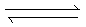 NH3; acceptsa proton from water to form ammonium ion.c) A solution of ammonia gas in water causes a greater deflection of the ammeter than a solution of ammonia gas in methylbenzene. Explain this observation. 				(1mk)In water ammonia dissolves and ionizes to produce hydroxide ions. In methylbenzene, ammonia dissolves but does not ionize to produce hydroxide ions.d) Write a well-balanced chemical equation for the reaction between sodium hydroxide solution and zinc oxide. 											(1mk)Zn(s)+    NaOH(aq)		Na2ZnO2(aq)+	H2O(l)e) Explain how hard water is softened by ion exchange method. 				(2mks)The Ca2+ and Mg2+  ions in hard water are exchanged with Na+ in the column and precipitated outf) The table below gives the solubilities of sodium chloride and sodium sulphate at 0oC and 40 oC.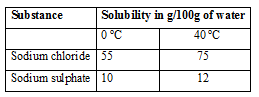            When an aqueous mixture containing 60g of sodium chloride and 7g of sodium sulphate in 100g of water at 80 oC was cooled to 0 oC, some crystals were observed.Identify the crystals and determine the mass of the crystals formed. 		(2mks)Sodium chlorideMass 60-55=5 gName the method used to obtain the crystals.						 (1mk)Fractional crystallization a)  Define Molar heat of combustion.							 (1mk)The enthalpy change/heat change when one mole of a substance is completely burned in oxygen.Heating value of a fuel. 							(1mk)The amount of heat energy given out when a unit mass or a unit volume of a fuel is completely burned in oxygen.In an experiment to determine the heat of combustion of ethanol. CH3 CH2OH, a student set up apparatus as shown in the diagram below. Study the set up and the data and answer the questions that follow.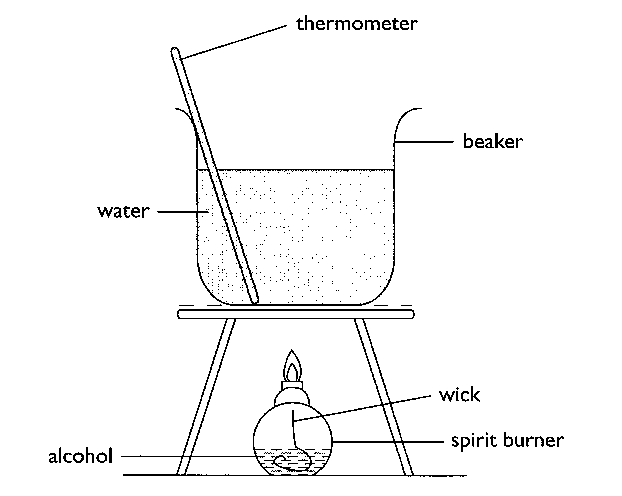 Volume of water			=	100cm3Final temperature of water 		= 	36.00cInitial temperature of water 		= 	22.00cFinal mass of lamp an ethanol 	= 	84.75gInitial mass of lamp and ethanol	=	85.10gDensity of water 			= 	1  g/cm3(Specific heat capacity of water = 4.2kJKg-1K-1)Calculate:Number of moles of ethanol used in this experiment. (C=12, O=16, H=1)    (1 mk)Mass of methanol = ( 85.10- 84.78) = 0.32 g Moles =  moles The amount of heat given out in this experiment.                                            (2mks)			14 = 5880 J  OR 5.88 k JThe heat of combustion per mole of ethanol.			                (1 mk)0.01=  5.881= ?     ii)       Write a thermochemical equation for the combustion of ethanol.  			    (1 mk)C2H5OH(l) +  3O2(g)2CO2(g)   +  3H2O(g)		H=-588Kj/molExplain how the molar heat of combustion for ethanol obtained above differs with the theoretical value. 								               (2mks)The molar heat of combustion is lower than the theoretical value due to heat lost to the surrounding  or heat absorption by the apparatusState one precaution that should be adhered to when carrying out this experiment.        (1mk)The thermometer should not come into contact with the bottom of the hot beakerIn this experiment an assumption that links ethanol and water is made. State the assumption.  											     (1 mk)Heat released by the ethanol=heat gained by the waterDraw an energy level diagram for the combustion of ethanol.   			     (2mks)C2H5OH(l) +  3O2(g)Enegy                                                    H=-588Kj/mole	(Kj/mole)				2 CO2(g)   +  3H2O(g)					Reaction pathThe figure below represents a section of the periodic table. Study it and answer the questions that follow. Note that the letters do not represent the actual symbols of the elements.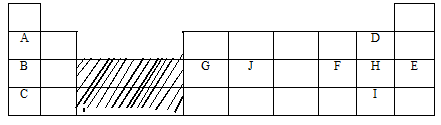 Consider elements H and I.(i)	Explain why the atomic radius of element H is smaller than its ionic radius (1mk)Due to electron-electron repulsion between the existing electrons and the incoming electron (ii)	When element H was dissolved in water and blue litmus papers dipped, the colour of the litmus paper changed from blue to red to white. Explain.				(2mks)Dissolving element H in water form chlorine water which is acidic; the chloric (I) acid in chlorine water bleaches the litmus paper//Accept: A solution with bleaching properties (iii)	Explain what is likely to be the observation when element H is bubbled through a solution of element I.										(2mks)The solution turns orange because element H displaces the ions of element ICompare the atomic radius of of Element G and J. Explain the difference.			(2mks)J has a smaller atomic radius than G; because it has more protons and hence a stronger nuclear force of attraction that pulls the energy levels closer to the nucleus.Use dot and cross diagram to show bonding in a compound of B and H. 			(1mk)It is the ionic bond of NaCl G chloride has an unexpected bond type and structure. State the type of bond and the structure.Bond type	Covalent/dative								(lmk)Structure	Molecular									 (lmk)A piece of blue litmus paper is placed in a solution of B chloride and a solution of 		G chloride. Explain what would be observed in each case.	(i) B chloride solution 									(lmk)	Remains blue; a solution of B chloride in water is neutal(ii) G chloride solution									(1mk)Turns red; G chloride is hydrolysed in water to form an acidic solution4. In an experiment to study the rate of reaction, 2.5g of copper (II) sulphate crystals were added to a given mass of zinc granules and 100 cm3 dilute hydrochloric acid at 25oC. The volume of hydrogen released was measured at 10 second intervals. The results obtained are tabulated below.Why were the following not used in the reaction?Nitric (V) acid 								(1mk)Oxidises hydrogen produced to waterIron powder 									(1mk)Produces poisonous hydrogen sulphide gasOn the grid below plot a graph of volume of gas against time and label it X 		(3mks)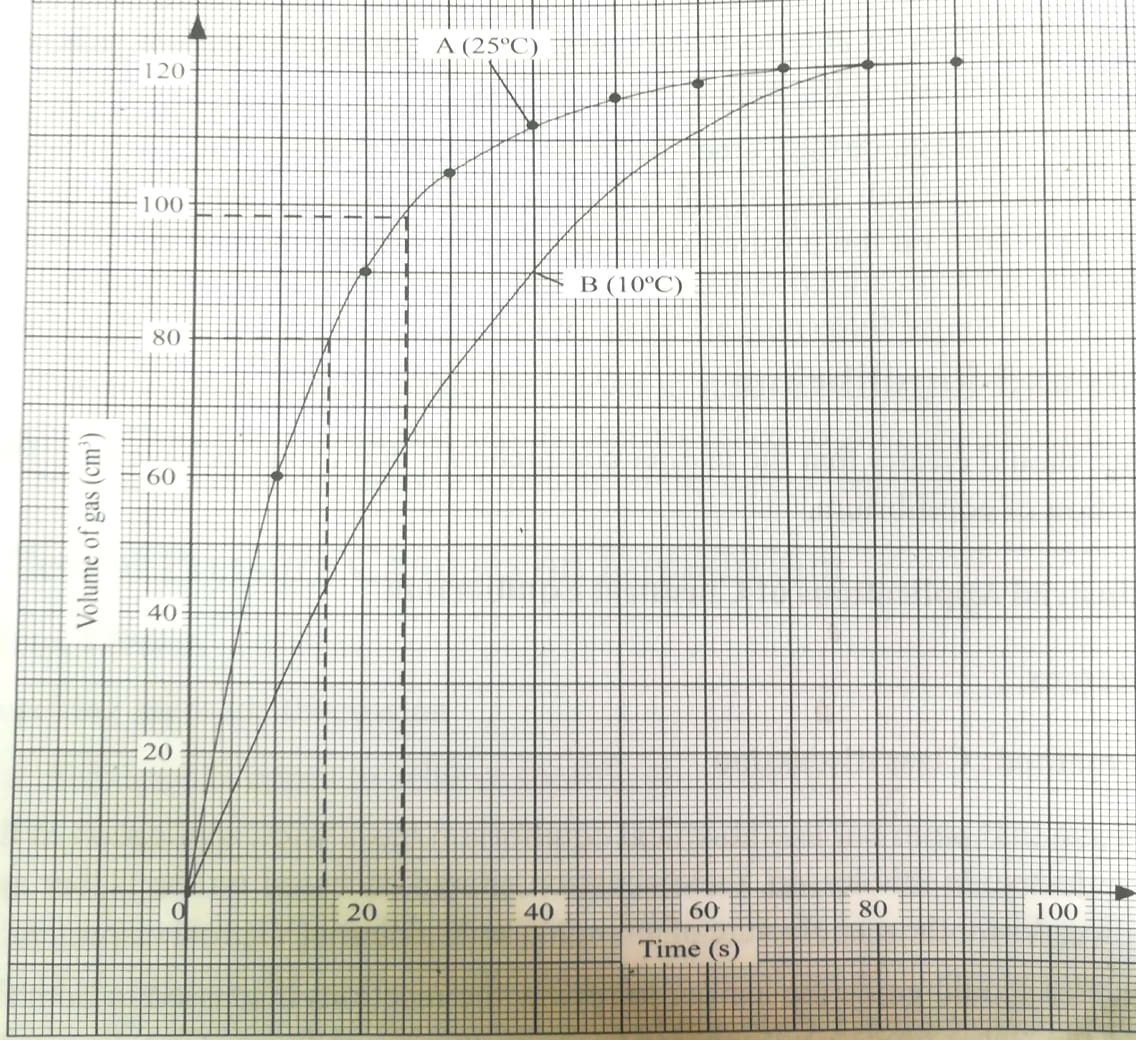 i) Use the graph to calculate the rate of reaction at t=25seconds 					  (2mks)    A tangent must be done on the curve & its gradient determined112-80/130-14=0.275cm3/secii) Explain why the volume of gas produced does not exceed 122cm3				   (1mk)As the reaction proceeds, hydrochloric acid and is being used up. When the volume is 122, all the acid has been used up.iii) Sketch graph Y on the same grid to show the results if the experiment is repeated at 10oC.          (1mk)iv)  How does the catalyst used (copper (II) sulphate) speed up the reaction?  			     (1mk)By lowering activation energy; or by forming a short-lived intermediate product that decomposes to release the final products; or by providing a large surface area for effective collision of reacting particles. (accept 1 only).c) i) State Le’Chatelier’s principle. 									      (1mk)When a change in condition is applied to a system in equilibrium, the system moves so as to oppose the change.    ii) What is the effect on the position of equilibrium when dilute hydrochloric acid is added to the closedsystem of the reaction below									      (1mk)NH3 (g) + H2O (l)	NH4+(aq)     + OH-(aq)The position of equilibrium shifts to the right.5.  (a)	Give the IUPAC names of the following organic compounds.			             (2 mks) (i)	CH3 – CH2 – CH – CH3			|		          CH – CH3			|		          CH32,3-dimethylpentane(ii)	CH3 – C  C – CH3But-2-yne(b)	Study the flow chart below and answer the questions that follow:H2SO4(aq)H2/ PtStep ISoda lime    Identify substances									   (2 mks)A	Propene						B	Sodium carbonateC	Sodium butanoate						D	Propyl hydrogen sulphate	(ii)	State how substance A and propanecould be distinguished chemically.		 (1 mk)A decolourises bromine water; propane does not. (accept use of dichromate or manganate)	(iii)	Give the components of soda lime in step I   						 (2mks)		Sodium hydroxide and calcium oxide	(iv) 	What is the industrial application of the process that converts substance A to propane? 													   (1mk)		Manufacture of margarine/Hardening oils to fats(c)	In the laboratory preparation of propene using propanol, broken porcelain and sodium hydroxide solution are used. State the use of broken porcelain and sodium hydroxide solutionBroken porcelain  										(1mk)Prevents bumping that can lead to flask crackingSodium hydroxide solution 									(1mk)To remove carbon (VI) oxide and sulphur (VI) oxide formed when conc. sulphuric acid and ethanol decompose respectively due to heat.6.  a) Draw a fully labeled diagram of the apparatus you would use to electrolyse an electrolyte in the            aqueous state. 											     (3mks)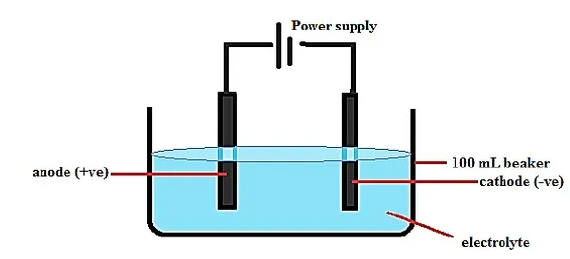      b) Explain why crystals of sodium chloride are non-conductors electricity but when melted they           conducts electric current more readily. 							     (2mk) Solid- Has fixed ions, Melt—Has mobile ions     c) Answer the following questions in relation to the electrolysis of molten lead (II) iodide. i) State what happens to molten lead  (II) iodide when an electric current is passed through it.     It decomposes; Pb2+ migrate to the cathode while I- migrate to the anode			(1mk)	ii) At what electrode is a metal formed? Write an equation to show how the metal is formed. (2mks)	Cathode	Pb2+(l) + 2e		      Pb(s)	iii) Why is it necessary to carry out this experiment in a fume chamber? 			      (1mk)	Iodine is poisonous	iv) What is a binary electrolyte? 								      (1mk)	Contains only one type of cation and one type of anionGive the application of electrolysis inChemical manufacturing industry							      (1mk)Manufacture of hydrogen, chlorine and sodium hydroxideMetal extraction industries							      (1mk)Extract very reactive metals like Na & Al; Purify impure metalsJewellery e.g. necklaces manufacturing industries				      (1mk)To electroplate to add beauty/ improve appearance7. The diagram below represents the industrial manufacture of hydrochloric acid. Study it and answer the           questions that follow.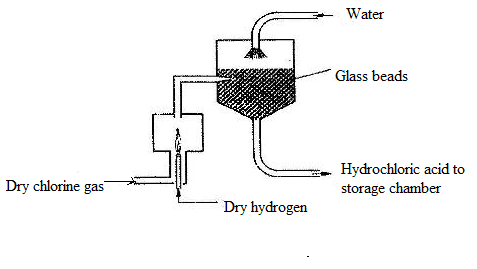 Name the main source of hydrogen in this process.					(1mk)Cracking of long chain alkanes or from natural gasThe reaction between chlorine and hydrogen can be very explosive. How can this be avoided? Pass hydrogen through a jet and burn in excess chlorine				(1mk)What is the role of glass beads in the absorption chamber?				 (1mk)Increase the surface area for the absorption of hydrogen chloride gas in waterExplain why the storage chamber for hydrochloric acid is made up of steel lined with rubber.    Acid reacts with steel but not with rubber						(1mk)The acid obtained is 35% pure. Calculate its molarity, given that at 25oC, the density of the acid is 1.08g/cm3 (H=1, Cl=35.5) 							(3mks)Concentration in g/litre		    Molarity= 1080/36.5=29.59M1 cm3contains 1.08g			    Molarity of pure acid=35/100*29.59=10.36M1000=1000*1.08/1=1080g/litreExplain why hydrochloric acid is not used to acidify potassium manganate (VII) solution.(1mk)It will be oxidized to chlorine by potassium manganate (VII).QuestionMaximum scoreCandidate’s score112213312412510613708Total score 80Time (seconds)0102030405060708090Volume (cm3)06085105114116118122122122